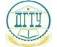 МИНИСТЕРСТВО НАУКИ И ВЫСШЕГО ОБРАЗОВАНИЯ РОССИЙСКОЙ ФЕДЕРАЦИИМИНИСТЕРСТВО НАУКИ И ВЫСШЕГО ОБРАЗОВАНИЯ РОССИЙСКОЙ ФЕДЕРАЦИИМИНИСТЕРСТВО НАУКИ И ВЫСШЕГО ОБРАЗОВАНИЯ РОССИЙСКОЙ ФЕДЕРАЦИИМИНИСТЕРСТВО НАУКИ И ВЫСШЕГО ОБРАЗОВАНИЯ РОССИЙСКОЙ ФЕДЕРАЦИИМИНИСТЕРСТВО НАУКИ И ВЫСШЕГО ОБРАЗОВАНИЯ РОССИЙСКОЙ ФЕДЕРАЦИИМИНИСТЕРСТВО НАУКИ И ВЫСШЕГО ОБРАЗОВАНИЯ РОССИЙСКОЙ ФЕДЕРАЦИИМИНИСТЕРСТВО НАУКИ И ВЫСШЕГО ОБРАЗОВАНИЯ РОССИЙСКОЙ ФЕДЕРАЦИИМИНИСТЕРСТВО НАУКИ И ВЫСШЕГО ОБРАЗОВАНИЯ РОССИЙСКОЙ ФЕДЕРАЦИИМИНИСТЕРСТВО НАУКИ И ВЫСШЕГО ОБРАЗОВАНИЯ РОССИЙСКОЙ ФЕДЕРАЦИИМИНИСТЕРСТВО НАУКИ И ВЫСШЕГО ОБРАЗОВАНИЯ РОССИЙСКОЙ ФЕДЕРАЦИИМИНИСТЕРСТВО НАУКИ И ВЫСШЕГО ОБРАЗОВАНИЯ РОССИЙСКОЙ ФЕДЕРАЦИИМИНИСТЕРСТВО НАУКИ И ВЫСШЕГО ОБРАЗОВАНИЯ РОССИЙСКОЙ ФЕДЕРАЦИИМИНИСТЕРСТВО НАУКИ И ВЫСШЕГО ОБРАЗОВАНИЯ РОССИЙСКОЙ ФЕДЕРАЦИИМИНИСТЕРСТВО НАУКИ И ВЫСШЕГО ОБРАЗОВАНИЯ РОССИЙСКОЙ ФЕДЕРАЦИИМИНИСТЕРСТВО НАУКИ И ВЫСШЕГО ОБРАЗОВАНИЯ РОССИЙСКОЙ ФЕДЕРАЦИИМИНИСТЕРСТВО НАУКИ И ВЫСШЕГО ОБРАЗОВАНИЯ РОССИЙСКОЙ ФЕДЕРАЦИИМИНИСТЕРСТВО НАУКИ И ВЫСШЕГО ОБРАЗОВАНИЯ РОССИЙСКОЙ ФЕДЕРАЦИИМИНИСТЕРСТВО НАУКИ И ВЫСШЕГО ОБРАЗОВАНИЯ РОССИЙСКОЙ ФЕДЕРАЦИИМИНИСТЕРСТВО НАУКИ И ВЫСШЕГО ОБРАЗОВАНИЯ РОССИЙСКОЙ ФЕДЕРАЦИИФЕДЕРАЛЬНОЕ ГОСУДАРСТВЕННОЕ БЮДЖЕТНОЕ                   ОБРАЗОВАТЕЛЬНОЕ УЧРЕЖДЕНИЕ ВЫСШЕГО ОБРАЗОВАНИЯ«ДОНСКОЙ ГОСУДАРСТВЕННЫЙ ТЕХНИЧЕСКИЙ УНИВЕРСИТЕТ»(ДГТУ)ФЕДЕРАЛЬНОЕ ГОСУДАРСТВЕННОЕ БЮДЖЕТНОЕ                   ОБРАЗОВАТЕЛЬНОЕ УЧРЕЖДЕНИЕ ВЫСШЕГО ОБРАЗОВАНИЯ«ДОНСКОЙ ГОСУДАРСТВЕННЫЙ ТЕХНИЧЕСКИЙ УНИВЕРСИТЕТ»(ДГТУ)ФЕДЕРАЛЬНОЕ ГОСУДАРСТВЕННОЕ БЮДЖЕТНОЕ                   ОБРАЗОВАТЕЛЬНОЕ УЧРЕЖДЕНИЕ ВЫСШЕГО ОБРАЗОВАНИЯ«ДОНСКОЙ ГОСУДАРСТВЕННЫЙ ТЕХНИЧЕСКИЙ УНИВЕРСИТЕТ»(ДГТУ)ФЕДЕРАЛЬНОЕ ГОСУДАРСТВЕННОЕ БЮДЖЕТНОЕ                   ОБРАЗОВАТЕЛЬНОЕ УЧРЕЖДЕНИЕ ВЫСШЕГО ОБРАЗОВАНИЯ«ДОНСКОЙ ГОСУДАРСТВЕННЫЙ ТЕХНИЧЕСКИЙ УНИВЕРСИТЕТ»(ДГТУ)ФЕДЕРАЛЬНОЕ ГОСУДАРСТВЕННОЕ БЮДЖЕТНОЕ                   ОБРАЗОВАТЕЛЬНОЕ УЧРЕЖДЕНИЕ ВЫСШЕГО ОБРАЗОВАНИЯ«ДОНСКОЙ ГОСУДАРСТВЕННЫЙ ТЕХНИЧЕСКИЙ УНИВЕРСИТЕТ»(ДГТУ)ФЕДЕРАЛЬНОЕ ГОСУДАРСТВЕННОЕ БЮДЖЕТНОЕ                   ОБРАЗОВАТЕЛЬНОЕ УЧРЕЖДЕНИЕ ВЫСШЕГО ОБРАЗОВАНИЯ«ДОНСКОЙ ГОСУДАРСТВЕННЫЙ ТЕХНИЧЕСКИЙ УНИВЕРСИТЕТ»(ДГТУ)ФЕДЕРАЛЬНОЕ ГОСУДАРСТВЕННОЕ БЮДЖЕТНОЕ                   ОБРАЗОВАТЕЛЬНОЕ УЧРЕЖДЕНИЕ ВЫСШЕГО ОБРАЗОВАНИЯ«ДОНСКОЙ ГОСУДАРСТВЕННЫЙ ТЕХНИЧЕСКИЙ УНИВЕРСИТЕТ»(ДГТУ)ФЕДЕРАЛЬНОЕ ГОСУДАРСТВЕННОЕ БЮДЖЕТНОЕ                   ОБРАЗОВАТЕЛЬНОЕ УЧРЕЖДЕНИЕ ВЫСШЕГО ОБРАЗОВАНИЯ«ДОНСКОЙ ГОСУДАРСТВЕННЫЙ ТЕХНИЧЕСКИЙ УНИВЕРСИТЕТ»(ДГТУ)ФЕДЕРАЛЬНОЕ ГОСУДАРСТВЕННОЕ БЮДЖЕТНОЕ                   ОБРАЗОВАТЕЛЬНОЕ УЧРЕЖДЕНИЕ ВЫСШЕГО ОБРАЗОВАНИЯ«ДОНСКОЙ ГОСУДАРСТВЕННЫЙ ТЕХНИЧЕСКИЙ УНИВЕРСИТЕТ»(ДГТУ)ФЕДЕРАЛЬНОЕ ГОСУДАРСТВЕННОЕ БЮДЖЕТНОЕ                   ОБРАЗОВАТЕЛЬНОЕ УЧРЕЖДЕНИЕ ВЫСШЕГО ОБРАЗОВАНИЯ«ДОНСКОЙ ГОСУДАРСТВЕННЫЙ ТЕХНИЧЕСКИЙ УНИВЕРСИТЕТ»(ДГТУ)ФЕДЕРАЛЬНОЕ ГОСУДАРСТВЕННОЕ БЮДЖЕТНОЕ                   ОБРАЗОВАТЕЛЬНОЕ УЧРЕЖДЕНИЕ ВЫСШЕГО ОБРАЗОВАНИЯ«ДОНСКОЙ ГОСУДАРСТВЕННЫЙ ТЕХНИЧЕСКИЙ УНИВЕРСИТЕТ»(ДГТУ)ФЕДЕРАЛЬНОЕ ГОСУДАРСТВЕННОЕ БЮДЖЕТНОЕ                   ОБРАЗОВАТЕЛЬНОЕ УЧРЕЖДЕНИЕ ВЫСШЕГО ОБРАЗОВАНИЯ«ДОНСКОЙ ГОСУДАРСТВЕННЫЙ ТЕХНИЧЕСКИЙ УНИВЕРСИТЕТ»(ДГТУ)ФЕДЕРАЛЬНОЕ ГОСУДАРСТВЕННОЕ БЮДЖЕТНОЕ                   ОБРАЗОВАТЕЛЬНОЕ УЧРЕЖДЕНИЕ ВЫСШЕГО ОБРАЗОВАНИЯ«ДОНСКОЙ ГОСУДАРСТВЕННЫЙ ТЕХНИЧЕСКИЙ УНИВЕРСИТЕТ»(ДГТУ)ФЕДЕРАЛЬНОЕ ГОСУДАРСТВЕННОЕ БЮДЖЕТНОЕ                   ОБРАЗОВАТЕЛЬНОЕ УЧРЕЖДЕНИЕ ВЫСШЕГО ОБРАЗОВАНИЯ«ДОНСКОЙ ГОСУДАРСТВЕННЫЙ ТЕХНИЧЕСКИЙ УНИВЕРСИТЕТ»(ДГТУ)ФЕДЕРАЛЬНОЕ ГОСУДАРСТВЕННОЕ БЮДЖЕТНОЕ                   ОБРАЗОВАТЕЛЬНОЕ УЧРЕЖДЕНИЕ ВЫСШЕГО ОБРАЗОВАНИЯ«ДОНСКОЙ ГОСУДАРСТВЕННЫЙ ТЕХНИЧЕСКИЙ УНИВЕРСИТЕТ»(ДГТУ)ФЕДЕРАЛЬНОЕ ГОСУДАРСТВЕННОЕ БЮДЖЕТНОЕ                   ОБРАЗОВАТЕЛЬНОЕ УЧРЕЖДЕНИЕ ВЫСШЕГО ОБРАЗОВАНИЯ«ДОНСКОЙ ГОСУДАРСТВЕННЫЙ ТЕХНИЧЕСКИЙ УНИВЕРСИТЕТ»(ДГТУ)ФЕДЕРАЛЬНОЕ ГОСУДАРСТВЕННОЕ БЮДЖЕТНОЕ                   ОБРАЗОВАТЕЛЬНОЕ УЧРЕЖДЕНИЕ ВЫСШЕГО ОБРАЗОВАНИЯ«ДОНСКОЙ ГОСУДАРСТВЕННЫЙ ТЕХНИЧЕСКИЙ УНИВЕРСИТЕТ»(ДГТУ)ФЕДЕРАЛЬНОЕ ГОСУДАРСТВЕННОЕ БЮДЖЕТНОЕ                   ОБРАЗОВАТЕЛЬНОЕ УЧРЕЖДЕНИЕ ВЫСШЕГО ОБРАЗОВАНИЯ«ДОНСКОЙ ГОСУДАРСТВЕННЫЙ ТЕХНИЧЕСКИЙ УНИВЕРСИТЕТ»(ДГТУ)ФЕДЕРАЛЬНОЕ ГОСУДАРСТВЕННОЕ БЮДЖЕТНОЕ                   ОБРАЗОВАТЕЛЬНОЕ УЧРЕЖДЕНИЕ ВЫСШЕГО ОБРАЗОВАНИЯ«ДОНСКОЙ ГОСУДАРСТВЕННЫЙ ТЕХНИЧЕСКИЙ УНИВЕРСИТЕТ»(ДГТУ)УТВЕРЖДАЮУТВЕРЖДАЮУТВЕРЖДАЮУТВЕРЖДАЮУТВЕРЖДАЮДиректор АКДиректор АКДиректор АКДиректор АКДиректор АК______________ А.И. Азарова______________ А.И. Азарова______________ А.И. Азарова______________ А.И. Азарова______________ А.И. Азарова______________ А.И. Азарова______________ А.И. Азарова______________ А.И. Азарова______________ А.И. Азарова______________ А.И. Азарова______________ А.И. Азарова______________ А.И. Азарова______________ А.И. Азарова______________ А.И. Азарова______________ А.И. АзароваИнформатикаИнформатикаИнформатикаИнформатикаИнформатикаИнформатикаИнформатикаИнформатикаИнформатикаИнформатикаИнформатикаИнформатикаИнформатикаИнформатикаИнформатикаИнформатикаИнформатикаИнформатикаИнформатикарабочая программа предметарабочая программа предметарабочая программа предметарабочая программа предметарабочая программа предметарабочая программа предметарабочая программа предметарабочая программа предметарабочая программа предметарабочая программа предметарабочая программа предметарабочая программа предметарабочая программа предметарабочая программа предметарабочая программа предметарабочая программа предметарабочая программа предметарабочая программа предметарабочая программа предметаЗакреплена заЗакреплена заАвиационный колледжАвиационный колледжАвиационный колледжАвиационный колледжАвиационный колледжАвиационный колледжАвиационный колледжАвиационный колледжАвиационный колледжАвиационный колледжАвиационный колледжАвиационный колледжАвиационный колледжАвиационный колледжУчебный планУчебный планУчебный планУчебный план15.02.08 -14-1-2650-21  — среднее общее.osfТехнология машиностроенияПрофиль получаемого профессионального образования при реализации программы среднего общего образования: технологический15.02.08 -14-1-2650-21  — среднее общее.osfТехнология машиностроенияПрофиль получаемого профессионального образования при реализации программы среднего общего образования: технологический15.02.08 -14-1-2650-21  — среднее общее.osfТехнология машиностроенияПрофиль получаемого профессионального образования при реализации программы среднего общего образования: технологический15.02.08 -14-1-2650-21  — среднее общее.osfТехнология машиностроенияПрофиль получаемого профессионального образования при реализации программы среднего общего образования: технологический15.02.08 -14-1-2650-21  — среднее общее.osfТехнология машиностроенияПрофиль получаемого профессионального образования при реализации программы среднего общего образования: технологический15.02.08 -14-1-2650-21  — среднее общее.osfТехнология машиностроенияПрофиль получаемого профессионального образования при реализации программы среднего общего образования: технологический15.02.08 -14-1-2650-21  — среднее общее.osfТехнология машиностроенияПрофиль получаемого профессионального образования при реализации программы среднего общего образования: технологический15.02.08 -14-1-2650-21  — среднее общее.osfТехнология машиностроенияПрофиль получаемого профессионального образования при реализации программы среднего общего образования: технологический15.02.08 -14-1-2650-21  — среднее общее.osfТехнология машиностроенияПрофиль получаемого профессионального образования при реализации программы среднего общего образования: технологический15.02.08 -14-1-2650-21  — среднее общее.osfТехнология машиностроенияПрофиль получаемого профессионального образования при реализации программы среднего общего образования: технологический15.02.08 -14-1-2650-21  — среднее общее.osfТехнология машиностроенияПрофиль получаемого профессионального образования при реализации программы среднего общего образования: технологический15.02.08 -14-1-2650-21  — среднее общее.osfТехнология машиностроенияПрофиль получаемого профессионального образования при реализации программы среднего общего образования: технологический15.02.08 -14-1-2650-21  — среднее общее.osfТехнология машиностроенияПрофиль получаемого профессионального образования при реализации программы среднего общего образования: технологический15.02.08 -14-1-2650-21  — среднее общее.osfТехнология машиностроенияПрофиль получаемого профессионального образования при реализации программы среднего общего образования: технологический15.02.08 -14-1-2650-21  — среднее общее.osfТехнология машиностроенияПрофиль получаемого профессионального образования при реализации программы среднего общего образования: технологический15.02.08 -14-1-2650-21  — среднее общее.osfТехнология машиностроенияПрофиль получаемого профессионального образования при реализации программы среднего общего образования: технологический15.02.08 -14-1-2650-21  — среднее общее.osfТехнология машиностроенияПрофиль получаемого профессионального образования при реализации программы среднего общего образования: технологический15.02.08 -14-1-2650-21  — среднее общее.osfТехнология машиностроенияПрофиль получаемого профессионального образования при реализации программы среднего общего образования: технологический15.02.08 -14-1-2650-21  — среднее общее.osfТехнология машиностроенияПрофиль получаемого профессионального образования при реализации программы среднего общего образования: технологический15.02.08 -14-1-2650-21  — среднее общее.osfТехнология машиностроенияПрофиль получаемого профессионального образования при реализации программы среднего общего образования: технологический15.02.08 -14-1-2650-21  — среднее общее.osfТехнология машиностроенияПрофиль получаемого профессионального образования при реализации программы среднего общего образования: технологический15.02.08 -14-1-2650-21  — среднее общее.osfТехнология машиностроенияПрофиль получаемого профессионального образования при реализации программы среднего общего образования: технологический15.02.08 -14-1-2650-21  — среднее общее.osfТехнология машиностроенияПрофиль получаемого профессионального образования при реализации программы среднего общего образования: технологический15.02.08 -14-1-2650-21  — среднее общее.osfТехнология машиностроенияПрофиль получаемого профессионального образования при реализации программы среднего общего образования: технологический15.02.08 -14-1-2650-21  — среднее общее.osfТехнология машиностроенияПрофиль получаемого профессионального образования при реализации программы среднего общего образования: технологический15.02.08 -14-1-2650-21  — среднее общее.osfТехнология машиностроенияПрофиль получаемого профессионального образования при реализации программы среднего общего образования: технологический15.02.08 -14-1-2650-21  — среднее общее.osfТехнология машиностроенияПрофиль получаемого профессионального образования при реализации программы среднего общего образования: технологический15.02.08 -14-1-2650-21  — среднее общее.osfТехнология машиностроенияПрофиль получаемого профессионального образования при реализации программы среднего общего образования: технологическийКвалификацияКвалификацияКвалификацияКвалификациятехниктехниктехниктехниктехниктехниктехниктехниктехниктехниктехниктехниктехниктехникФорма обученияФорма обученияФорма обученияФорма обученияочнаяочнаяочнаяочнаяочнаяочнаяочнаяочнаяочнаяочнаяочнаяочнаяочнаяочнаяОбщая трудоемкостьОбщая трудоемкостьОбщая трудоемкость0 ЗЕТ0 ЗЕТ0 ЗЕТ0 ЗЕТЧасов по учебному плануЧасов по учебному плануЧасов по учебному плануЧасов по учебному плануЧасов по учебному плану8484Формы контроля  в семестрах:Формы контроля  в семестрах:Формы контроля  в семестрах:Формы контроля  в семестрах:Формы контроля  в семестрах:в том числе:в том числе:в том числе:в том числе:в том числе:зачеты с оценкой 1зачеты с оценкой 1зачеты с оценкой 1аудиторные занятияаудиторные занятияаудиторные занятияаудиторные занятия5656зачеты с оценкой 1зачеты с оценкой 1зачеты с оценкой 1самостоятельная работасамостоятельная работасамостоятельная работасамостоятельная работа2424Распределение часов дисциплины по семестрамРаспределение часов дисциплины по семестрамРаспределение часов дисциплины по семестрамРаспределение часов дисциплины по семестрамРаспределение часов дисциплины по семестрамРаспределение часов дисциплины по семестрамРаспределение часов дисциплины по семестрамСеместр11ИтогоИтогоИтогоИтогоНедель14 3/614 3/6ИтогоИтогоИтогоИтогоВид занятийУПРПУПУПРПРПЛекции262626262626Практические303030303030Консультации444444Итого ауд.565656565656Сам. работа242424242424Итого8484848484842021 г.УП: 15.02.08 -14-1-2650-21  — среднее общее.osfУП: 15.02.08 -14-1-2650-21  — среднее общее.osfУП: 15.02.08 -14-1-2650-21  — среднее общее.osfУП: 15.02.08 -14-1-2650-21  — среднее общее.osfУП: 15.02.08 -14-1-2650-21  — среднее общее.osfстр. 2Программу составил(и):Программу составил(и):Программу составил(и):Программу составил(и):ВКК, Преп., Высоцкая Любовь Абдрашитовна _________________ВКК, Преп., Высоцкая Любовь Абдрашитовна _________________ВКК, Преп., Высоцкая Любовь Абдрашитовна _________________ВКК, Преп., Высоцкая Любовь Абдрашитовна _________________ВКК, Преп., Высоцкая Любовь Абдрашитовна _________________ВКК, Преп., Высоцкая Любовь Абдрашитовна _________________ВКК, Преп., Высоцкая Любовь Абдрашитовна _________________ВКК, Преп., Высоцкая Любовь Абдрашитовна _________________ВКК, Преп., Высоцкая Любовь Абдрашитовна _________________ВКК, Преп., Высоцкая Любовь Абдрашитовна _________________Рецензент(ы):Рецензент(ы):Рецензент(ы):Рецензент(ы):ВКК, Преп. зам.дир по УПР, Филиппова Татьяна Анатольевна;ВКК, Преп., Осмоловсккая Н.С. _________________ВКК, Преп. зам.дир по УПР, Филиппова Татьяна Анатольевна;ВКК, Преп., Осмоловсккая Н.С. _________________ВКК, Преп. зам.дир по УПР, Филиппова Татьяна Анатольевна;ВКК, Преп., Осмоловсккая Н.С. _________________ВКК, Преп. зам.дир по УПР, Филиппова Татьяна Анатольевна;ВКК, Преп., Осмоловсккая Н.С. _________________ВКК, Преп. зам.дир по УПР, Филиппова Татьяна Анатольевна;ВКК, Преп., Осмоловсккая Н.С. _________________ВКК, Преп. зам.дир по УПР, Филиппова Татьяна Анатольевна;ВКК, Преп., Осмоловсккая Н.С. _________________ВКК, Преп. зам.дир по УПР, Филиппова Татьяна Анатольевна;ВКК, Преп., Осмоловсккая Н.С. _________________ВКК, Преп. зам.дир по УПР, Филиппова Татьяна Анатольевна;ВКК, Преп., Осмоловсккая Н.С. _________________ВКК, Преп. зам.дир по УПР, Филиппова Татьяна Анатольевна;ВКК, Преп., Осмоловсккая Н.С. _________________ВКК, Преп. зам.дир по УПР, Филиппова Татьяна Анатольевна;ВКК, Преп., Осмоловсккая Н.С. _________________Рабочая программа дисциплины (модуля)Рабочая программа дисциплины (модуля)Рабочая программа дисциплины (модуля)Рабочая программа дисциплины (модуля)Рабочая программа дисциплины (модуля)Рабочая программа дисциплины (модуля)Рабочая программа дисциплины (модуля)ИнформатикаИнформатикаИнформатикаИнформатикаИнформатикаИнформатикаИнформатикаИнформатикаИнформатикаИнформатикаразработана в соответствии с ФГОС СПО:разработана в соответствии с ФГОС СПО:разработана в соответствии с ФГОС СПО:разработана в соответствии с ФГОС СПО:разработана в соответствии с ФГОС СПО:разработана в соответствии с ФГОС СПО:разработана в соответствии с ФГОС СПО:Федеральный государственный образовательный стандарт среднего профессионального образования по специальности 15.02.08 ТЕХНОЛОГИЯ МАШИНОСТРОЕНИЯ (программа подготовки специалистов среднего звена). (приказ Минобрнауки России от 18.04.2014 г. № 350)Федеральный государственный образовательный стандарт среднего профессионального образования по специальности 15.02.08 ТЕХНОЛОГИЯ МАШИНОСТРОЕНИЯ (программа подготовки специалистов среднего звена). (приказ Минобрнауки России от 18.04.2014 г. № 350)Федеральный государственный образовательный стандарт среднего профессионального образования по специальности 15.02.08 ТЕХНОЛОГИЯ МАШИНОСТРОЕНИЯ (программа подготовки специалистов среднего звена). (приказ Минобрнауки России от 18.04.2014 г. № 350)Федеральный государственный образовательный стандарт среднего профессионального образования по специальности 15.02.08 ТЕХНОЛОГИЯ МАШИНОСТРОЕНИЯ (программа подготовки специалистов среднего звена). (приказ Минобрнауки России от 18.04.2014 г. № 350)Федеральный государственный образовательный стандарт среднего профессионального образования по специальности 15.02.08 ТЕХНОЛОГИЯ МАШИНОСТРОЕНИЯ (программа подготовки специалистов среднего звена). (приказ Минобрнауки России от 18.04.2014 г. № 350)Федеральный государственный образовательный стандарт среднего профессионального образования по специальности 15.02.08 ТЕХНОЛОГИЯ МАШИНОСТРОЕНИЯ (программа подготовки специалистов среднего звена). (приказ Минобрнауки России от 18.04.2014 г. № 350)Федеральный государственный образовательный стандарт среднего профессионального образования по специальности 15.02.08 ТЕХНОЛОГИЯ МАШИНОСТРОЕНИЯ (программа подготовки специалистов среднего звена). (приказ Минобрнауки России от 18.04.2014 г. № 350)Федеральный государственный образовательный стандарт среднего профессионального образования по специальности 15.02.08 ТЕХНОЛОГИЯ МАШИНОСТРОЕНИЯ (программа подготовки специалистов среднего звена). (приказ Минобрнауки России от 18.04.2014 г. № 350)Федеральный государственный образовательный стандарт среднего профессионального образования по специальности 15.02.08 ТЕХНОЛОГИЯ МАШИНОСТРОЕНИЯ (программа подготовки специалистов среднего звена). (приказ Минобрнауки России от 18.04.2014 г. № 350)Федеральный государственный образовательный стандарт среднего профессионального образования по специальности 15.02.08 ТЕХНОЛОГИЯ МАШИНОСТРОЕНИЯ (программа подготовки специалистов среднего звена). (приказ Минобрнауки России от 18.04.2014 г. № 350)составлена на основании учебного плана:составлена на основании учебного плана:составлена на основании учебного плана:составлена на основании учебного плана:составлена на основании учебного плана:составлена на основании учебного плана:составлена на основании учебного плана:Технология машиностроенияПрофиль получаемого профессионального образования при реализации программы среднего общего образования: технологическийТехнология машиностроенияПрофиль получаемого профессионального образования при реализации программы среднего общего образования: технологическийТехнология машиностроенияПрофиль получаемого профессионального образования при реализации программы среднего общего образования: технологическийТехнология машиностроенияПрофиль получаемого профессионального образования при реализации программы среднего общего образования: технологическийТехнология машиностроенияПрофиль получаемого профессионального образования при реализации программы среднего общего образования: технологическийТехнология машиностроенияПрофиль получаемого профессионального образования при реализации программы среднего общего образования: технологическийТехнология машиностроенияПрофиль получаемого профессионального образования при реализации программы среднего общего образования: технологическийТехнология машиностроенияПрофиль получаемого профессионального образования при реализации программы среднего общего образования: технологическийТехнология машиностроенияПрофиль получаемого профессионального образования при реализации программы среднего общего образования: технологическийТехнология машиностроенияПрофиль получаемого профессионального образования при реализации программы среднего общего образования: технологическийутвержденного Учёным советом университета от 19.03.2021 протокол № 9.утвержденного Учёным советом университета от 19.03.2021 протокол № 9.утвержденного Учёным советом университета от 19.03.2021 протокол № 9.утвержденного Учёным советом университета от 19.03.2021 протокол № 9.утвержденного Учёным советом университета от 19.03.2021 протокол № 9.утвержденного Учёным советом университета от 19.03.2021 протокол № 9.утвержденного Учёным советом университета от 19.03.2021 протокол № 9.утвержденного Учёным советом университета от 19.03.2021 протокол № 9.утвержденного Учёным советом университета от 19.03.2021 протокол № 9.утвержденного Учёным советом университета от 19.03.2021 протокол № 9.Рабочая программа одобрена на заседании ЦКРабочая программа одобрена на заседании ЦКРабочая программа одобрена на заседании ЦКРабочая программа одобрена на заседании ЦКРабочая программа одобрена на заседании ЦКРабочая программа одобрена на заседании ЦКРабочая программа одобрена на заседании ЦКРабочая программа одобрена на заседании ЦКРабочая программа одобрена на заседании ЦКРабочая программа одобрена на заседании ЦКАвиационный колледжАвиационный колледжАвиационный колледжАвиационный колледжАвиационный колледжАвиационный колледжАвиационный колледжАвиационный колледжПротокол от 30.08.2021 г.  № 1Срок действия программы: 2021-2024 уч.г.Протокол от 30.08.2021 г.  № 1Срок действия программы: 2021-2024 уч.г.Протокол от 30.08.2021 г.  № 1Срок действия программы: 2021-2024 уч.г.Протокол от 30.08.2021 г.  № 1Срок действия программы: 2021-2024 уч.г.Протокол от 30.08.2021 г.  № 1Срок действия программы: 2021-2024 уч.г.Протокол от 30.08.2021 г.  № 1Срок действия программы: 2021-2024 уч.г.Протокол от 30.08.2021 г.  № 1Срок действия программы: 2021-2024 уч.г.Протокол от 30.08.2021 г.  № 1Срок действия программы: 2021-2024 уч.г.Протокол от 30.08.2021 г.  № 1Срок действия программы: 2021-2024 уч.г.Протокол от 30.08.2021 г.  № 1Срок действия программы: 2021-2024 уч.г.Протокол от 30.08.2021 г.  № 1Срок действия программы: 2021-2024 уч.г.Протокол от 30.08.2021 г.  № 1Срок действия программы: 2021-2024 уч.г.Протокол от 30.08.2021 г.  № 1Срок действия программы: 2021-2024 уч.г.Протокол от 30.08.2021 г.  № 1Срок действия программы: 2021-2024 уч.г.Протокол от 30.08.2021 г.  № 1Срок действия программы: 2021-2024 уч.г.Протокол от 30.08.2021 г.  № 1Срок действия программы: 2021-2024 уч.г.Протокол от 30.08.2021 г.  № 1Срок действия программы: 2021-2024 уч.г.Протокол от 30.08.2021 г.  № 1Срок действия программы: 2021-2024 уч.г.Протокол от 30.08.2021 г.  № 1Срок действия программы: 2021-2024 уч.г.Протокол от 30.08.2021 г.  № 1Срок действия программы: 2021-2024 уч.г.Протокол от 30.08.2021 г.  № 1Срок действия программы: 2021-2024 уч.г.Протокол от 30.08.2021 г.  № 1Срок действия программы: 2021-2024 уч.г.Протокол от 30.08.2021 г.  № 1Срок действия программы: 2021-2024 уч.г.Протокол от 30.08.2021 г.  № 1Срок действия программы: 2021-2024 уч.г.Протокол от 30.08.2021 г.  № 1Срок действия программы: 2021-2024 уч.г.Протокол от 30.08.2021 г.  № 1Срок действия программы: 2021-2024 уч.г.Протокол от 30.08.2021 г.  № 1Срок действия программы: 2021-2024 уч.г.Протокол от 30.08.2021 г.  № 1Срок действия программы: 2021-2024 уч.г.Протокол от 30.08.2021 г.  № 1Срок действия программы: 2021-2024 уч.г.Протокол от 30.08.2021 г.  № 1Срок действия программы: 2021-2024 уч.г.Протокол от 30.08.2021 г.  № 1Срок действия программы: 2021-2024 уч.г.Протокол от 30.08.2021 г.  № 1Срок действия программы: 2021-2024 уч.г.Протокол от 30.08.2021 г.  № 1Срок действия программы: 2021-2024 уч.г.Протокол от 30.08.2021 г.  № 1Срок действия программы: 2021-2024 уч.г.Протокол от 30.08.2021 г.  № 1Срок действия программы: 2021-2024 уч.г.Протокол от 30.08.2021 г.  № 1Срок действия программы: 2021-2024 уч.г.Протокол от 30.08.2021 г.  № 1Срок действия программы: 2021-2024 уч.г.Протокол от 30.08.2021 г.  № 1Срок действия программы: 2021-2024 уч.г.Протокол от 30.08.2021 г.  № 1Срок действия программы: 2021-2024 уч.г.Протокол от 30.08.2021 г.  № 1Срок действия программы: 2021-2024 уч.г.личная подписьинициалы, фамилияинициалы, фамилияинициалы, фамилияинициалы, фамилияинициалы, фамилияинициалы, фамилияУП: 15.02.08 -14-1-2650-21  — среднее общее.osfУП: 15.02.08 -14-1-2650-21  — среднее общее.osfУП: 15.02.08 -14-1-2650-21  — среднее общее.osfУП: 15.02.08 -14-1-2650-21  — среднее общее.osfУП: 15.02.08 -14-1-2650-21  — среднее общее.osfстр. 31. ОБЛАСТЬ ПРИМЕНЕНИЯ РАБОЧЕЙ ПРОГРАММЫ1. ОБЛАСТЬ ПРИМЕНЕНИЯ РАБОЧЕЙ ПРОГРАММЫ1. ОБЛАСТЬ ПРИМЕНЕНИЯ РАБОЧЕЙ ПРОГРАММЫ1. ОБЛАСТЬ ПРИМЕНЕНИЯ РАБОЧЕЙ ПРОГРАММЫ1. ОБЛАСТЬ ПРИМЕНЕНИЯ РАБОЧЕЙ ПРОГРАММЫ1. ОБЛАСТЬ ПРИМЕНЕНИЯ РАБОЧЕЙ ПРОГРАММЫ1. ОБЛАСТЬ ПРИМЕНЕНИЯ РАБОЧЕЙ ПРОГРАММЫ1. ОБЛАСТЬ ПРИМЕНЕНИЯ РАБОЧЕЙ ПРОГРАММЫ1. ОБЛАСТЬ ПРИМЕНЕНИЯ РАБОЧЕЙ ПРОГРАММЫ1. ОБЛАСТЬ ПРИМЕНЕНИЯ РАБОЧЕЙ ПРОГРАММЫ1. ОБЛАСТЬ ПРИМЕНЕНИЯ РАБОЧЕЙ ПРОГРАММЫ1. ОБЛАСТЬ ПРИМЕНЕНИЯ РАБОЧЕЙ ПРОГРАММЫ1.11.22. МЕСТО УЧЕБНОГО ПРЕДМЕТА  В СТРУКТУРЕ ОБРАЗОВАТЕЛЬНОЙ ПРОГРАММЫ2. МЕСТО УЧЕБНОГО ПРЕДМЕТА  В СТРУКТУРЕ ОБРАЗОВАТЕЛЬНОЙ ПРОГРАММЫ2. МЕСТО УЧЕБНОГО ПРЕДМЕТА  В СТРУКТУРЕ ОБРАЗОВАТЕЛЬНОЙ ПРОГРАММЫ2. МЕСТО УЧЕБНОГО ПРЕДМЕТА  В СТРУКТУРЕ ОБРАЗОВАТЕЛЬНОЙ ПРОГРАММЫ2. МЕСТО УЧЕБНОГО ПРЕДМЕТА  В СТРУКТУРЕ ОБРАЗОВАТЕЛЬНОЙ ПРОГРАММЫ2. МЕСТО УЧЕБНОГО ПРЕДМЕТА  В СТРУКТУРЕ ОБРАЗОВАТЕЛЬНОЙ ПРОГРАММЫ2. МЕСТО УЧЕБНОГО ПРЕДМЕТА  В СТРУКТУРЕ ОБРАЗОВАТЕЛЬНОЙ ПРОГРАММЫ2. МЕСТО УЧЕБНОГО ПРЕДМЕТА  В СТРУКТУРЕ ОБРАЗОВАТЕЛЬНОЙ ПРОГРАММЫ2. МЕСТО УЧЕБНОГО ПРЕДМЕТА  В СТРУКТУРЕ ОБРАЗОВАТЕЛЬНОЙ ПРОГРАММЫ2. МЕСТО УЧЕБНОГО ПРЕДМЕТА  В СТРУКТУРЕ ОБРАЗОВАТЕЛЬНОЙ ПРОГРАММЫ2. МЕСТО УЧЕБНОГО ПРЕДМЕТА  В СТРУКТУРЕ ОБРАЗОВАТЕЛЬНОЙ ПРОГРАММЫ2. МЕСТО УЧЕБНОГО ПРЕДМЕТА  В СТРУКТУРЕ ОБРАЗОВАТЕЛЬНОЙ ПРОГРАММЫЦикл (раздел) ОП:Цикл (раздел) ОП:Цикл (раздел) ОП:ЕН.02.ЕН.02.ЕН.02.ЕН.02.ЕН.02.ЕН.02.ЕН.02.ЕН.02.ЕН.02.2.1Требования к предварительной подготовке обучающегося:Требования к предварительной подготовке обучающегося:Требования к предварительной подготовке обучающегося:Требования к предварительной подготовке обучающегося:Требования к предварительной подготовке обучающегося:Требования к предварительной подготовке обучающегося:Требования к предварительной подготовке обучающегося:Требования к предварительной подготовке обучающегося:Требования к предварительной подготовке обучающегося:Требования к предварительной подготовке обучающегося:Требования к предварительной подготовке обучающегося:2.1.1математикаматематикаматематикаматематикаматематикаматематикаматематикаматематикаматематикаматематикаматематика2.1.2информатиаинформатиаинформатиаинформатиаинформатиаинформатиаинформатиаинформатиаинформатиаинформатиаинформатиа2.2Дисциплины (модули) и практики, для которых освоение данной дисциплины (модуля) необходимо как предшествующее:Дисциплины (модули) и практики, для которых освоение данной дисциплины (модуля) необходимо как предшествующее:Дисциплины (модули) и практики, для которых освоение данной дисциплины (модуля) необходимо как предшествующее:Дисциплины (модули) и практики, для которых освоение данной дисциплины (модуля) необходимо как предшествующее:Дисциплины (модули) и практики, для которых освоение данной дисциплины (модуля) необходимо как предшествующее:Дисциплины (модули) и практики, для которых освоение данной дисциплины (модуля) необходимо как предшествующее:Дисциплины (модули) и практики, для которых освоение данной дисциплины (модуля) необходимо как предшествующее:Дисциплины (модули) и практики, для которых освоение данной дисциплины (модуля) необходимо как предшествующее:Дисциплины (модули) и практики, для которых освоение данной дисциплины (модуля) необходимо как предшествующее:Дисциплины (модули) и практики, для которых освоение данной дисциплины (модуля) необходимо как предшествующее:Дисциплины (модули) и практики, для которых освоение данной дисциплины (модуля) необходимо как предшествующее:2.2.1Инженерная графикаИнженерная графикаИнженерная графикаИнженерная графикаИнженерная графикаИнженерная графикаИнженерная графикаИнженерная графикаИнженерная графикаИнженерная графикаИнженерная графика2.2.2МатематикаМатематикаМатематикаМатематикаМатематикаМатематикаМатематикаМатематикаМатематикаМатематикаМатематика3. ЦЕЛИ И ЗАДАЧИ УЧЕБНОГО ПРЕДМЕТА - ТРЕБОВАНИЯ К РЕЗУЛЬТАТУ ОСВОЕНИЕ УЧЕБНОГО ПРЕДМЕТА3. ЦЕЛИ И ЗАДАЧИ УЧЕБНОГО ПРЕДМЕТА - ТРЕБОВАНИЯ К РЕЗУЛЬТАТУ ОСВОЕНИЕ УЧЕБНОГО ПРЕДМЕТА3. ЦЕЛИ И ЗАДАЧИ УЧЕБНОГО ПРЕДМЕТА - ТРЕБОВАНИЯ К РЕЗУЛЬТАТУ ОСВОЕНИЕ УЧЕБНОГО ПРЕДМЕТА3. ЦЕЛИ И ЗАДАЧИ УЧЕБНОГО ПРЕДМЕТА - ТРЕБОВАНИЯ К РЕЗУЛЬТАТУ ОСВОЕНИЕ УЧЕБНОГО ПРЕДМЕТА3. ЦЕЛИ И ЗАДАЧИ УЧЕБНОГО ПРЕДМЕТА - ТРЕБОВАНИЯ К РЕЗУЛЬТАТУ ОСВОЕНИЕ УЧЕБНОГО ПРЕДМЕТА3. ЦЕЛИ И ЗАДАЧИ УЧЕБНОГО ПРЕДМЕТА - ТРЕБОВАНИЯ К РЕЗУЛЬТАТУ ОСВОЕНИЕ УЧЕБНОГО ПРЕДМЕТА3. ЦЕЛИ И ЗАДАЧИ УЧЕБНОГО ПРЕДМЕТА - ТРЕБОВАНИЯ К РЕЗУЛЬТАТУ ОСВОЕНИЕ УЧЕБНОГО ПРЕДМЕТА3. ЦЕЛИ И ЗАДАЧИ УЧЕБНОГО ПРЕДМЕТА - ТРЕБОВАНИЯ К РЕЗУЛЬТАТУ ОСВОЕНИЕ УЧЕБНОГО ПРЕДМЕТА3. ЦЕЛИ И ЗАДАЧИ УЧЕБНОГО ПРЕДМЕТА - ТРЕБОВАНИЯ К РЕЗУЛЬТАТУ ОСВОЕНИЕ УЧЕБНОГО ПРЕДМЕТА3. ЦЕЛИ И ЗАДАЧИ УЧЕБНОГО ПРЕДМЕТА - ТРЕБОВАНИЯ К РЕЗУЛЬТАТУ ОСВОЕНИЕ УЧЕБНОГО ПРЕДМЕТА3. ЦЕЛИ И ЗАДАЧИ УЧЕБНОГО ПРЕДМЕТА - ТРЕБОВАНИЯ К РЕЗУЛЬТАТУ ОСВОЕНИЕ УЧЕБНОГО ПРЕДМЕТА3. ЦЕЛИ И ЗАДАЧИ УЧЕБНОГО ПРЕДМЕТА - ТРЕБОВАНИЯ К РЕЗУЛЬТАТУ ОСВОЕНИЕ УЧЕБНОГО ПРЕДМЕТАОК 4.: Осуществлять поиск и использование информации, необходимой для эффективного выполнения профессиональных задач, профессионального и личностного развитияОК 4.: Осуществлять поиск и использование информации, необходимой для эффективного выполнения профессиональных задач, профессионального и личностного развитияОК 4.: Осуществлять поиск и использование информации, необходимой для эффективного выполнения профессиональных задач, профессионального и личностного развитияОК 4.: Осуществлять поиск и использование информации, необходимой для эффективного выполнения профессиональных задач, профессионального и личностного развитияОК 4.: Осуществлять поиск и использование информации, необходимой для эффективного выполнения профессиональных задач, профессионального и личностного развитияОК 4.: Осуществлять поиск и использование информации, необходимой для эффективного выполнения профессиональных задач, профессионального и личностного развитияОК 4.: Осуществлять поиск и использование информации, необходимой для эффективного выполнения профессиональных задач, профессионального и личностного развитияОК 4.: Осуществлять поиск и использование информации, необходимой для эффективного выполнения профессиональных задач, профессионального и личностного развитияОК 4.: Осуществлять поиск и использование информации, необходимой для эффективного выполнения профессиональных задач, профессионального и личностного развитияОК 4.: Осуществлять поиск и использование информации, необходимой для эффективного выполнения профессиональных задач, профессионального и личностного развитияОК 4.: Осуществлять поиск и использование информации, необходимой для эффективного выполнения профессиональных задач, профессионального и личностного развитияОК 4.: Осуществлять поиск и использование информации, необходимой для эффективного выполнения профессиональных задач, профессионального и личностного развитияОК 5.: Использовать информационно- коммуникационные технологии  в профессиональной деятельностиОК 5.: Использовать информационно- коммуникационные технологии  в профессиональной деятельностиОК 5.: Использовать информационно- коммуникационные технологии  в профессиональной деятельностиОК 5.: Использовать информационно- коммуникационные технологии  в профессиональной деятельностиОК 5.: Использовать информационно- коммуникационные технологии  в профессиональной деятельностиОК 5.: Использовать информационно- коммуникационные технологии  в профессиональной деятельностиОК 5.: Использовать информационно- коммуникационные технологии  в профессиональной деятельностиОК 5.: Использовать информационно- коммуникационные технологии  в профессиональной деятельностиОК 5.: Использовать информационно- коммуникационные технологии  в профессиональной деятельностиОК 5.: Использовать информационно- коммуникационные технологии  в профессиональной деятельностиОК 5.: Использовать информационно- коммуникационные технологии  в профессиональной деятельностиОК 5.: Использовать информационно- коммуникационные технологии  в профессиональной деятельностиОК 8.: Самостоятельно определять задачи профессионального и  личностного развития, заниматься самообразованием, осознанно  планировать повышение квалификацииОК 8.: Самостоятельно определять задачи профессионального и  личностного развития, заниматься самообразованием, осознанно  планировать повышение квалификацииОК 8.: Самостоятельно определять задачи профессионального и  личностного развития, заниматься самообразованием, осознанно  планировать повышение квалификацииОК 8.: Самостоятельно определять задачи профессионального и  личностного развития, заниматься самообразованием, осознанно  планировать повышение квалификацииОК 8.: Самостоятельно определять задачи профессионального и  личностного развития, заниматься самообразованием, осознанно  планировать повышение квалификацииОК 8.: Самостоятельно определять задачи профессионального и  личностного развития, заниматься самообразованием, осознанно  планировать повышение квалификацииОК 8.: Самостоятельно определять задачи профессионального и  личностного развития, заниматься самообразованием, осознанно  планировать повышение квалификацииОК 8.: Самостоятельно определять задачи профессионального и  личностного развития, заниматься самообразованием, осознанно  планировать повышение квалификацииОК 8.: Самостоятельно определять задачи профессионального и  личностного развития, заниматься самообразованием, осознанно  планировать повышение квалификацииОК 8.: Самостоятельно определять задачи профессионального и  личностного развития, заниматься самообразованием, осознанно  планировать повышение квалификацииОК 8.: Самостоятельно определять задачи профессионального и  личностного развития, заниматься самообразованием, осознанно  планировать повышение квалификацииОК 8.: Самостоятельно определять задачи профессионального и  личностного развития, заниматься самообразованием, осознанно  планировать повышение квалификацииПК 1.4.: Разрабатывать и внедрять управляющие программы обработки деталейПК 1.4.: Разрабатывать и внедрять управляющие программы обработки деталейПК 1.4.: Разрабатывать и внедрять управляющие программы обработки деталейПК 1.4.: Разрабатывать и внедрять управляющие программы обработки деталейПК 1.4.: Разрабатывать и внедрять управляющие программы обработки деталейПК 1.4.: Разрабатывать и внедрять управляющие программы обработки деталейПК 1.4.: Разрабатывать и внедрять управляющие программы обработки деталейПК 1.4.: Разрабатывать и внедрять управляющие программы обработки деталейПК 1.4.: Разрабатывать и внедрять управляющие программы обработки деталейПК 1.4.: Разрабатывать и внедрять управляющие программы обработки деталейПК 1.4.: Разрабатывать и внедрять управляющие программы обработки деталейПК 1.4.: Разрабатывать и внедрять управляющие программы обработки деталейПК 1.5.: Использовать системы автоматизированного проектирования технологических процессов обработки деталейПК 1.5.: Использовать системы автоматизированного проектирования технологических процессов обработки деталейПК 1.5.: Использовать системы автоматизированного проектирования технологических процессов обработки деталейПК 1.5.: Использовать системы автоматизированного проектирования технологических процессов обработки деталейПК 1.5.: Использовать системы автоматизированного проектирования технологических процессов обработки деталейПК 1.5.: Использовать системы автоматизированного проектирования технологических процессов обработки деталейПК 1.5.: Использовать системы автоматизированного проектирования технологических процессов обработки деталейПК 1.5.: Использовать системы автоматизированного проектирования технологических процессов обработки деталейПК 1.5.: Использовать системы автоматизированного проектирования технологических процессов обработки деталейПК 1.5.: Использовать системы автоматизированного проектирования технологических процессов обработки деталейПК 1.5.: Использовать системы автоматизированного проектирования технологических процессов обработки деталейПК 1.5.: Использовать системы автоматизированного проектирования технологических процессов обработки деталейПК 3.2.: Проводить контроль соответствия качества деталей требованиям технической документацииПК 3.2.: Проводить контроль соответствия качества деталей требованиям технической документацииПК 3.2.: Проводить контроль соответствия качества деталей требованиям технической документацииПК 3.2.: Проводить контроль соответствия качества деталей требованиям технической документацииПК 3.2.: Проводить контроль соответствия качества деталей требованиям технической документацииПК 3.2.: Проводить контроль соответствия качества деталей требованиям технической документацииПК 3.2.: Проводить контроль соответствия качества деталей требованиям технической документацииПК 3.2.: Проводить контроль соответствия качества деталей требованиям технической документацииПК 3.2.: Проводить контроль соответствия качества деталей требованиям технической документацииПК 3.2.: Проводить контроль соответствия качества деталей требованиям технической документацииПК 3.2.: Проводить контроль соответствия качества деталей требованиям технической документацииПК 3.2.: Проводить контроль соответствия качества деталей требованиям технической документацииВ результате освоения дисциплины (модуля) обучающийся долженВ результате освоения дисциплины (модуля) обучающийся долженВ результате освоения дисциплины (модуля) обучающийся долженВ результате освоения дисциплины (модуля) обучающийся долженВ результате освоения дисциплины (модуля) обучающийся долженВ результате освоения дисциплины (модуля) обучающийся долженВ результате освоения дисциплины (модуля) обучающийся долженВ результате освоения дисциплины (модуля) обучающийся долженВ результате освоения дисциплины (модуля) обучающийся долженВ результате освоения дисциплины (модуля) обучающийся долженВ результате освоения дисциплины (модуля) обучающийся долженВ результате освоения дисциплины (модуля) обучающийся должен3.1Знать:Знать:Знать:Знать:Знать:Знать:Знать:Знать:Знать:Знать:Знать:3.1.1базовые системные программные продукты и пакеты прикладных программ; основные положения и принципы построения системы обработки и передачи информации; устройство компьютерных сетей и сетевых технологий обработки и передачи информации; методы и приемы обеспечения информационной безопасности; методы и средства сбора, обработки, хранения, передачи и накопления информации; общий состав и структуру персональных электронно-вычислительных машин (далее - ЭВМ) и вычислительных систем; основные принципы, методы и свойства информационных и телекоммуникационных технологий, их эффективностьбазовые системные программные продукты и пакеты прикладных программ; основные положения и принципы построения системы обработки и передачи информации; устройство компьютерных сетей и сетевых технологий обработки и передачи информации; методы и приемы обеспечения информационной безопасности; методы и средства сбора, обработки, хранения, передачи и накопления информации; общий состав и структуру персональных электронно-вычислительных машин (далее - ЭВМ) и вычислительных систем; основные принципы, методы и свойства информационных и телекоммуникационных технологий, их эффективностьбазовые системные программные продукты и пакеты прикладных программ; основные положения и принципы построения системы обработки и передачи информации; устройство компьютерных сетей и сетевых технологий обработки и передачи информации; методы и приемы обеспечения информационной безопасности; методы и средства сбора, обработки, хранения, передачи и накопления информации; общий состав и структуру персональных электронно-вычислительных машин (далее - ЭВМ) и вычислительных систем; основные принципы, методы и свойства информационных и телекоммуникационных технологий, их эффективностьбазовые системные программные продукты и пакеты прикладных программ; основные положения и принципы построения системы обработки и передачи информации; устройство компьютерных сетей и сетевых технологий обработки и передачи информации; методы и приемы обеспечения информационной безопасности; методы и средства сбора, обработки, хранения, передачи и накопления информации; общий состав и структуру персональных электронно-вычислительных машин (далее - ЭВМ) и вычислительных систем; основные принципы, методы и свойства информационных и телекоммуникационных технологий, их эффективностьбазовые системные программные продукты и пакеты прикладных программ; основные положения и принципы построения системы обработки и передачи информации; устройство компьютерных сетей и сетевых технологий обработки и передачи информации; методы и приемы обеспечения информационной безопасности; методы и средства сбора, обработки, хранения, передачи и накопления информации; общий состав и структуру персональных электронно-вычислительных машин (далее - ЭВМ) и вычислительных систем; основные принципы, методы и свойства информационных и телекоммуникационных технологий, их эффективностьбазовые системные программные продукты и пакеты прикладных программ; основные положения и принципы построения системы обработки и передачи информации; устройство компьютерных сетей и сетевых технологий обработки и передачи информации; методы и приемы обеспечения информационной безопасности; методы и средства сбора, обработки, хранения, передачи и накопления информации; общий состав и структуру персональных электронно-вычислительных машин (далее - ЭВМ) и вычислительных систем; основные принципы, методы и свойства информационных и телекоммуникационных технологий, их эффективностьбазовые системные программные продукты и пакеты прикладных программ; основные положения и принципы построения системы обработки и передачи информации; устройство компьютерных сетей и сетевых технологий обработки и передачи информации; методы и приемы обеспечения информационной безопасности; методы и средства сбора, обработки, хранения, передачи и накопления информации; общий состав и структуру персональных электронно-вычислительных машин (далее - ЭВМ) и вычислительных систем; основные принципы, методы и свойства информационных и телекоммуникационных технологий, их эффективностьбазовые системные программные продукты и пакеты прикладных программ; основные положения и принципы построения системы обработки и передачи информации; устройство компьютерных сетей и сетевых технологий обработки и передачи информации; методы и приемы обеспечения информационной безопасности; методы и средства сбора, обработки, хранения, передачи и накопления информации; общий состав и структуру персональных электронно-вычислительных машин (далее - ЭВМ) и вычислительных систем; основные принципы, методы и свойства информационных и телекоммуникационных технологий, их эффективностьбазовые системные программные продукты и пакеты прикладных программ; основные положения и принципы построения системы обработки и передачи информации; устройство компьютерных сетей и сетевых технологий обработки и передачи информации; методы и приемы обеспечения информационной безопасности; методы и средства сбора, обработки, хранения, передачи и накопления информации; общий состав и структуру персональных электронно-вычислительных машин (далее - ЭВМ) и вычислительных систем; основные принципы, методы и свойства информационных и телекоммуникационных технологий, их эффективностьбазовые системные программные продукты и пакеты прикладных программ; основные положения и принципы построения системы обработки и передачи информации; устройство компьютерных сетей и сетевых технологий обработки и передачи информации; методы и приемы обеспечения информационной безопасности; методы и средства сбора, обработки, хранения, передачи и накопления информации; общий состав и структуру персональных электронно-вычислительных машин (далее - ЭВМ) и вычислительных систем; основные принципы, методы и свойства информационных и телекоммуникационных технологий, их эффективностьбазовые системные программные продукты и пакеты прикладных программ; основные положения и принципы построения системы обработки и передачи информации; устройство компьютерных сетей и сетевых технологий обработки и передачи информации; методы и приемы обеспечения информационной безопасности; методы и средства сбора, обработки, хранения, передачи и накопления информации; общий состав и структуру персональных электронно-вычислительных машин (далее - ЭВМ) и вычислительных систем; основные принципы, методы и свойства информационных и телекоммуникационных технологий, их эффективность3.1.23.2Уметь:Уметь:Уметь:Уметь:Уметь:Уметь:Уметь:Уметь:Уметь:Уметь:Уметь:3.2.1выполнять расчеты с использованием прикладных компьютерных программ; использовать информационнотелекоммуникационную сеть "Интернет" (далее - сеть Интернет) и ее возможности для организации оперативного обмена информацией; использовать технологии сбора, размещения, хранения, накопления, преобразования и передачи данных в профессионально ориентированных информационных системах; обрабатывать и анализировать информацию с применением программных средств и вычислительной техники; получать информацию в локальных и глобальных компьютерных сетях; применять графические редакторы для создания и редактирования изображений; применять компьютерные программы для поиска информации, составления и оформления документов и презентаций;выполнять расчеты с использованием прикладных компьютерных программ; использовать информационнотелекоммуникационную сеть "Интернет" (далее - сеть Интернет) и ее возможности для организации оперативного обмена информацией; использовать технологии сбора, размещения, хранения, накопления, преобразования и передачи данных в профессионально ориентированных информационных системах; обрабатывать и анализировать информацию с применением программных средств и вычислительной техники; получать информацию в локальных и глобальных компьютерных сетях; применять графические редакторы для создания и редактирования изображений; применять компьютерные программы для поиска информации, составления и оформления документов и презентаций;выполнять расчеты с использованием прикладных компьютерных программ; использовать информационнотелекоммуникационную сеть "Интернет" (далее - сеть Интернет) и ее возможности для организации оперативного обмена информацией; использовать технологии сбора, размещения, хранения, накопления, преобразования и передачи данных в профессионально ориентированных информационных системах; обрабатывать и анализировать информацию с применением программных средств и вычислительной техники; получать информацию в локальных и глобальных компьютерных сетях; применять графические редакторы для создания и редактирования изображений; применять компьютерные программы для поиска информации, составления и оформления документов и презентаций;выполнять расчеты с использованием прикладных компьютерных программ; использовать информационнотелекоммуникационную сеть "Интернет" (далее - сеть Интернет) и ее возможности для организации оперативного обмена информацией; использовать технологии сбора, размещения, хранения, накопления, преобразования и передачи данных в профессионально ориентированных информационных системах; обрабатывать и анализировать информацию с применением программных средств и вычислительной техники; получать информацию в локальных и глобальных компьютерных сетях; применять графические редакторы для создания и редактирования изображений; применять компьютерные программы для поиска информации, составления и оформления документов и презентаций;выполнять расчеты с использованием прикладных компьютерных программ; использовать информационнотелекоммуникационную сеть "Интернет" (далее - сеть Интернет) и ее возможности для организации оперативного обмена информацией; использовать технологии сбора, размещения, хранения, накопления, преобразования и передачи данных в профессионально ориентированных информационных системах; обрабатывать и анализировать информацию с применением программных средств и вычислительной техники; получать информацию в локальных и глобальных компьютерных сетях; применять графические редакторы для создания и редактирования изображений; применять компьютерные программы для поиска информации, составления и оформления документов и презентаций;выполнять расчеты с использованием прикладных компьютерных программ; использовать информационнотелекоммуникационную сеть "Интернет" (далее - сеть Интернет) и ее возможности для организации оперативного обмена информацией; использовать технологии сбора, размещения, хранения, накопления, преобразования и передачи данных в профессионально ориентированных информационных системах; обрабатывать и анализировать информацию с применением программных средств и вычислительной техники; получать информацию в локальных и глобальных компьютерных сетях; применять графические редакторы для создания и редактирования изображений; применять компьютерные программы для поиска информации, составления и оформления документов и презентаций;выполнять расчеты с использованием прикладных компьютерных программ; использовать информационнотелекоммуникационную сеть "Интернет" (далее - сеть Интернет) и ее возможности для организации оперативного обмена информацией; использовать технологии сбора, размещения, хранения, накопления, преобразования и передачи данных в профессионально ориентированных информационных системах; обрабатывать и анализировать информацию с применением программных средств и вычислительной техники; получать информацию в локальных и глобальных компьютерных сетях; применять графические редакторы для создания и редактирования изображений; применять компьютерные программы для поиска информации, составления и оформления документов и презентаций;выполнять расчеты с использованием прикладных компьютерных программ; использовать информационнотелекоммуникационную сеть "Интернет" (далее - сеть Интернет) и ее возможности для организации оперативного обмена информацией; использовать технологии сбора, размещения, хранения, накопления, преобразования и передачи данных в профессионально ориентированных информационных системах; обрабатывать и анализировать информацию с применением программных средств и вычислительной техники; получать информацию в локальных и глобальных компьютерных сетях; применять графические редакторы для создания и редактирования изображений; применять компьютерные программы для поиска информации, составления и оформления документов и презентаций;выполнять расчеты с использованием прикладных компьютерных программ; использовать информационнотелекоммуникационную сеть "Интернет" (далее - сеть Интернет) и ее возможности для организации оперативного обмена информацией; использовать технологии сбора, размещения, хранения, накопления, преобразования и передачи данных в профессионально ориентированных информационных системах; обрабатывать и анализировать информацию с применением программных средств и вычислительной техники; получать информацию в локальных и глобальных компьютерных сетях; применять графические редакторы для создания и редактирования изображений; применять компьютерные программы для поиска информации, составления и оформления документов и презентаций;выполнять расчеты с использованием прикладных компьютерных программ; использовать информационнотелекоммуникационную сеть "Интернет" (далее - сеть Интернет) и ее возможности для организации оперативного обмена информацией; использовать технологии сбора, размещения, хранения, накопления, преобразования и передачи данных в профессионально ориентированных информационных системах; обрабатывать и анализировать информацию с применением программных средств и вычислительной техники; получать информацию в локальных и глобальных компьютерных сетях; применять графические редакторы для создания и редактирования изображений; применять компьютерные программы для поиска информации, составления и оформления документов и презентаций;выполнять расчеты с использованием прикладных компьютерных программ; использовать информационнотелекоммуникационную сеть "Интернет" (далее - сеть Интернет) и ее возможности для организации оперативного обмена информацией; использовать технологии сбора, размещения, хранения, накопления, преобразования и передачи данных в профессионально ориентированных информационных системах; обрабатывать и анализировать информацию с применением программных средств и вычислительной техники; получать информацию в локальных и глобальных компьютерных сетях; применять графические редакторы для создания и редактирования изображений; применять компьютерные программы для поиска информации, составления и оформления документов и презентаций;4 . ТЕМАТИЧЕСКОЕ ПЛАНИРОВАНИЕ4 . ТЕМАТИЧЕСКОЕ ПЛАНИРОВАНИЕ4 . ТЕМАТИЧЕСКОЕ ПЛАНИРОВАНИЕ4 . ТЕМАТИЧЕСКОЕ ПЛАНИРОВАНИЕ4 . ТЕМАТИЧЕСКОЕ ПЛАНИРОВАНИЕ4 . ТЕМАТИЧЕСКОЕ ПЛАНИРОВАНИЕ4 . ТЕМАТИЧЕСКОЕ ПЛАНИРОВАНИЕ4 . ТЕМАТИЧЕСКОЕ ПЛАНИРОВАНИЕ4 . ТЕМАТИЧЕСКОЕ ПЛАНИРОВАНИЕ4 . ТЕМАТИЧЕСКОЕ ПЛАНИРОВАНИЕ4 . ТЕМАТИЧЕСКОЕ ПЛАНИРОВАНИЕ4 . ТЕМАТИЧЕСКОЕ ПЛАНИРОВАНИЕКод занятияКод занятияНаименование разделов и тем /вид занятия/Наименование разделов и тем /вид занятия/Семестр / КурсСеместр / КурсЧасовКомпетен-цииЛитерату раАктив иИнте ракт.ПримечаниеПримечаниеРаздел 1. Автоматизированная обработка  инфомации:основны понятия итехнологияРаздел 1. Автоматизированная обработка  инфомации:основны понятия итехнология1.11.1Введение.Роль и значение компьютерных технологий в современном обществе и профессиональной деятельности. Области применения персональных компьютеров.   /Лек/Введение.Роль и значение компьютерных технологий в современном обществе и профессиональной деятельности. Области применения персональных компьютеров.   /Лек/112ОК 4. ОК 5. ОК 8. ПК 1.4. ПК 1.5. ПК 3.2.Л1.1Л2.1Л 3.1УП: 15.02.08 -14-1-2650-21  — среднее общее.osfУП: 15.02.08 -14-1-2650-21  — среднее общее.osfУП: 15.02.08 -14-1-2650-21  — среднее общее.osfстр. 41.2Информация, её свойства. Формы представления информации в ЭВМ.Информационные процес- сы.Информационное общество.Технологии обработки информации, управлениябазами данных; компьютерные коммуникации/Лек/112ОК 4. ОК 5. ОК 8. ПК 1.5. ПК 3.2.Л1.1Л2.1Л 3.11.3Изучение теоретического материала, выполнение практических домашних заданийВыполнение индивидуальных заданийРазработка сообщений, рефератов/Ср/113ОК 8. ПК 1.5. ПК 3.2.Раздел 2. Общий состав и структура персональных ЭВМ и вычислительных систем, их программное обеспечение2.1Общий состав и структура персональных ЭВМи вычислительных систем/Лек/112ОК 4. ОК 5. ОК 8. ПК 1.4. ПК 1.5. ПК 3.2.Л1.1Л2.1Л 3.12.2Периферийные устройства /Лек/112ОК 4. ОК 5. ОК 8. ПК 1.5. ПК 3.2.Л1.1Л2.1Л 3.12.3Программное обеспечение персональных ЭВМи вычислительных систем../Лек/112ОК 4. ОК 5. ОК 8. ПК 1.5. ПК 3.2.Л1.1Л2.1Л 3.12.4Основные навыки работы в ОС Windows XP. Работа с окнами. Операции с папками и файлами. Стандартные программы Windows: «Калькулятор», «Блокнот», «WordPad», «Paint» /Пр/112ОК 8. ПК 1.5. ПК 3.2.Л1.1Л2.1Л 3.12.5Комплексная работа с информацией в ОС Windows XP/Пр/112ОК 8. ПК 1.5. ПК 3.2.Л1.1Л2.1Л 3.12.6Работа со специализированными программами. Сервисная утилита архивирования WinRar. Сервисная антивирусная утилита KAV /Пр/112ОК 8. ПК 1.5. ПК 3.2.Л1.1Раздел 3. Хранение и защитаинформации3.1Организация размещения, обработки, поиска, хранения и передачи информации. Антивирусные средства защиты информации /Лек/112ОК 4. ОК 5. ОК 8. ПК 1.5. ПК 3.2.Л1.1Л2.13.2Изучение теоретического материала, выполнение практических домашних заданий. Выполнение индивидуальных заданий. Разработка сообщений, рефератов /Ср/114ОК 8. ПК 1.5. ПК 3.2.Раздел 4. Компьютерные сети4.1Локальные компьютерные сети.Сетевые  технологии обработки информации/Лек/112ОК 4. ОК 5. ОК 8. ПК 1.4. ПК 1.5. ПК 3.2.Л1.1Л2.14.2Глобальные компьютерные сети.  /Лек/112ОК 8. ПК 1.5. ПК 3.2.УП: 15.02.08 -14-1-2650-21  — среднее общее.osfУП: 15.02.08 -14-1-2650-21  — среднее общее.osfУП: 15.02.08 -14-1-2650-21  — среднее общее.osfстр. 54.3Работа в локальной сети. Поиск информации в глобальной сети Интернет./Пр/112ОК 8. ПК 1.5. ПК 3.2.Л1.14.4Изучение теоретического материала, выполнение практических домашних заданий. Выполнение индивидуальных заданий. Разработка сообщений, рефератов /Ср/114ОК 8. ПК 1.5. ПК 3.2.Раздел 5. Прикладные программные средства5.1Текстовые процессоры /Лек/112ОК 4. ОК 5. ОК 8. ПК 1.4. ПК 1.5. ПК 3.2.Л1.1Л2.15.2Табличный процессор MS Excel /Лек/112ОК 4. ОК 5. ОК 8. ПК 1.5. ПК 3.2.Л1.1Л2.15.3Системы управления базами данных /Лек/112ОК 4. ОК 5. ОК 8. ПК 1.5. ПК 3.2.Л1.1Л2.15.4Информационно-поисковые системы /Лек/112ОК 4. ОК 5. ОК 8. ПК 1.5. ПК 3.2.Л1.1Л2.15.5Текстовый редактор MS WORD. Создание нового документа. Редактирование документа. Форматирование документа. Проверка правописания /Пр/112ОК 4. ОК 5. ОК 8. ПК 1.5. ПК 3.2.Л1.1Л2.1Л 3.15.6Текстовый редактор MS WORD. Создание, редактирование  и форматирование таблиц /Пр/112ОК 8. ПК 1.5. ПК 3.2.Л1.1Л2.1Л 3.15.7Создание организационной диаграммы, работа с автофигурами /Пр/112ОК 8. ПК 1.5. ПК 3.2.Л1.1Л2.1Л 3.15.8Вставка объектов в документ MS WORD. Создание колонтитулов, сносок, указателей. Подготовка документа к печати. Печать документа /Пр/112ОК 8. ПК 1.5. ПК 3.2.Л1.1Л2.1Л 3.15.9Создание графических изображений в векторном графическом редакторе /Пр/112ОК 8. ПК 1.5. ПК 3.2.Л1.1Л2.1Л 3.15.10Табличный процессор MS Excel. Создание, редактирование, форматирование таблицы. Организация расчетов в таблице.Использование функций в расчетах. Относительная и абсолютная адресация ячеек таблицы. /Пр/112ОК 8. ПК 1.5. ПК 3.2.Л1.1Л2.1Л 3.15.11Табличный процессор MS Excel. Создание и редактирование диаграмм. Поиск и сортировка данных /Пр/112ОК 8. ПК 1.5. ПК 3.2.Л1.1Л2.1Л 3.15.12Табличный процессор MS Excel. Работа с листами. Подготовка таблицы к печати. Печать таблицы /Пр/112ОК 8. ПК 1.5. ПК 3.2.Л1.1Л2.1Л 3.15.13Система управления данными MS Access. Проектирование БД. Создание таблиц и пользовательских форм для ввода данных /Пр/112ОК 8. ПК 1.5. ПК 3.2.Л1.1Л2.1Л 3.1УП: 15.02.08 -14-1-2650-21  — среднее общее.osfУП: 15.02.08 -14-1-2650-21  — среднее общее.osfУП: 15.02.08 -14-1-2650-21  — среднее общее.osfУП: 15.02.08 -14-1-2650-21  — среднее общее.osfУП: 15.02.08 -14-1-2650-21  — среднее общее.osfстр. 65.145.14Система управления данными MS Access. Поиск и сортировка данных. Работа с данными с использованием запросов и отчётов в СУБД  MS ACCESS   /Пр/Система управления данными MS Access. Поиск и сортировка данных. Работа с данными с использованием запросов и отчётов в СУБД  MS ACCESS   /Пр/112ОК 8. ПК 1.5. ПК 3.2.Л1.1Л2.1Л 3.1Л1.1Л2.1Л 3.15.155.15Поиск информации в Интернет /Пр/Поиск информации в Интернет /Пр/112ОК 8. ПК 1.5. ПК 3.2.Л1.1Л2.1Л 3.1Л1.1Л2.1Л 3.15.165.16Выполнение индивидуальных заданий. Изучение теоретического материала.Подготовка рефератов, докладов/Ср/Выполнение индивидуальных заданий. Изучение теоретического материала.Подготовка рефератов, докладов/Ср/117ОК 8. ПК 1.5. ПК 3.2.Раздел 6. Автоматизированные системыРаздел 6. Автоматизированные системы6.16.1Автоматизированные системы:понятие, состав, виды/Лек/Автоматизированные системы:понятие, состав, виды/Лек/112ОК 4. ОК 5. ОК 8. ПК 1.4. ПК 1.5. ПК 3.2.Л1.1Л2.1Л1.1Л2.16.26.2Изучение теоретического материала.Подготовка рефератов, докладов/Ср/Изучение теоретического материала.Подготовка рефератов, докладов/Ср/116ОК 8. ПК 1.5. ПК 3.2.6.36.3/Конс//Конс/114ОК 8. ПК 1.5. ПК 3.2.5. ФОНД ОЦЕНОЧНЫХ СРЕДСТВ5. ФОНД ОЦЕНОЧНЫХ СРЕДСТВ5. ФОНД ОЦЕНОЧНЫХ СРЕДСТВ5. ФОНД ОЦЕНОЧНЫХ СРЕДСТВ5. ФОНД ОЦЕНОЧНЫХ СРЕДСТВ5. ФОНД ОЦЕНОЧНЫХ СРЕДСТВ5. ФОНД ОЦЕНОЧНЫХ СРЕДСТВ5. ФОНД ОЦЕНОЧНЫХ СРЕДСТВ5. ФОНД ОЦЕНОЧНЫХ СРЕДСТВ5. ФОНД ОЦЕНОЧНЫХ СРЕДСТВ5. ФОНД ОЦЕНОЧНЫХ СРЕДСТВ5. ФОНД ОЦЕНОЧНЫХ СРЕДСТВ5. ФОНД ОЦЕНОЧНЫХ СРЕДСТВ5.1. Контрольные вопросы и задания5.1. Контрольные вопросы и задания5.1. Контрольные вопросы и задания5.1. Контрольные вопросы и задания5.1. Контрольные вопросы и задания5.1. Контрольные вопросы и задания5.1. Контрольные вопросы и задания5.1. Контрольные вопросы и задания5.1. Контрольные вопросы и задания5.1. Контрольные вопросы и задания5.1. Контрольные вопросы и задания5.1. Контрольные вопросы и задания5.1. Контрольные вопросы и заданияКонтрольные вопросы для проведения текущего контроля находятся в ПриложенииКонтрольные вопросы для проведения текущего контроля находятся в ПриложенииКонтрольные вопросы для проведения текущего контроля находятся в ПриложенииКонтрольные вопросы для проведения текущего контроля находятся в ПриложенииКонтрольные вопросы для проведения текущего контроля находятся в ПриложенииКонтрольные вопросы для проведения текущего контроля находятся в ПриложенииКонтрольные вопросы для проведения текущего контроля находятся в ПриложенииКонтрольные вопросы для проведения текущего контроля находятся в ПриложенииКонтрольные вопросы для проведения текущего контроля находятся в ПриложенииКонтрольные вопросы для проведения текущего контроля находятся в ПриложенииКонтрольные вопросы для проведения текущего контроля находятся в ПриложенииКонтрольные вопросы для проведения текущего контроля находятся в ПриложенииКонтрольные вопросы для проведения текущего контроля находятся в Приложении5.2. Темы письменных работ5.2. Темы письменных работ5.2. Темы письменных работ5.2. Темы письменных работ5.2. Темы письменных работ5.2. Темы письменных работ5.2. Темы письменных работ5.2. Темы письменных работ5.2. Темы письменных работ5.2. Темы письменных работ5.2. Темы письменных работ5.2. Темы письменных работ5.2. Темы письменных работИсторическое развитие и современное состояние информационных и коммуникационных технологий.Определение информационных технологий.Задачи информационных технологий.Принципы информационных технологий.Методы информационных технологий.Свойства информационных технологий.Информационные процессы.Историческое развитие и современное состояние информационных и коммуникационных технологий.Определение информационных технологий.Задачи информационных технологий.Принципы информационных технологий.Методы информационных технологий.Свойства информационных технологий.Информационные процессы.Историческое развитие и современное состояние информационных и коммуникационных технологий.Определение информационных технологий.Задачи информационных технологий.Принципы информационных технологий.Методы информационных технологий.Свойства информационных технологий.Информационные процессы.Историческое развитие и современное состояние информационных и коммуникационных технологий.Определение информационных технологий.Задачи информационных технологий.Принципы информационных технологий.Методы информационных технологий.Свойства информационных технологий.Информационные процессы.Историческое развитие и современное состояние информационных и коммуникационных технологий.Определение информационных технологий.Задачи информационных технологий.Принципы информационных технологий.Методы информационных технологий.Свойства информационных технологий.Информационные процессы.Историческое развитие и современное состояние информационных и коммуникационных технологий.Определение информационных технологий.Задачи информационных технологий.Принципы информационных технологий.Методы информационных технологий.Свойства информационных технологий.Информационные процессы.Историческое развитие и современное состояние информационных и коммуникационных технологий.Определение информационных технологий.Задачи информационных технологий.Принципы информационных технологий.Методы информационных технологий.Свойства информационных технологий.Информационные процессы.Историческое развитие и современное состояние информационных и коммуникационных технологий.Определение информационных технологий.Задачи информационных технологий.Принципы информационных технологий.Методы информационных технологий.Свойства информационных технологий.Информационные процессы.Историческое развитие и современное состояние информационных и коммуникационных технологий.Определение информационных технологий.Задачи информационных технологий.Принципы информационных технологий.Методы информационных технологий.Свойства информационных технологий.Информационные процессы.Историческое развитие и современное состояние информационных и коммуникационных технологий.Определение информационных технологий.Задачи информационных технологий.Принципы информационных технологий.Методы информационных технологий.Свойства информационных технологий.Информационные процессы.Историческое развитие и современное состояние информационных и коммуникационных технологий.Определение информационных технологий.Задачи информационных технологий.Принципы информационных технологий.Методы информационных технологий.Свойства информационных технологий.Информационные процессы.Историческое развитие и современное состояние информационных и коммуникационных технологий.Определение информационных технологий.Задачи информационных технологий.Принципы информационных технологий.Методы информационных технологий.Свойства информационных технологий.Информационные процессы.Историческое развитие и современное состояние информационных и коммуникационных технологий.Определение информационных технологий.Задачи информационных технологий.Принципы информационных технологий.Методы информационных технологий.Свойства информационных технологий.Информационные процессы.5.3. Перечень видов оценочных средств5.3. Перечень видов оценочных средств5.3. Перечень видов оценочных средств5.3. Перечень видов оценочных средств5.3. Перечень видов оценочных средств5.3. Перечень видов оценочных средств5.3. Перечень видов оценочных средств5.3. Перечень видов оценочных средств5.3. Перечень видов оценочных средств5.3. Перечень видов оценочных средств5.3. Перечень видов оценочных средств5.3. Перечень видов оценочных средств5.3. Перечень видов оценочных средствопрос;тестирование;проверка индивидуальных заданийподготовка рефератов, докладов, презентацийопрос;тестирование;проверка индивидуальных заданийподготовка рефератов, докладов, презентацийопрос;тестирование;проверка индивидуальных заданийподготовка рефератов, докладов, презентацийопрос;тестирование;проверка индивидуальных заданийподготовка рефератов, докладов, презентацийопрос;тестирование;проверка индивидуальных заданийподготовка рефератов, докладов, презентацийопрос;тестирование;проверка индивидуальных заданийподготовка рефератов, докладов, презентацийопрос;тестирование;проверка индивидуальных заданийподготовка рефератов, докладов, презентацийопрос;тестирование;проверка индивидуальных заданийподготовка рефератов, докладов, презентацийопрос;тестирование;проверка индивидуальных заданийподготовка рефератов, докладов, презентацийопрос;тестирование;проверка индивидуальных заданийподготовка рефератов, докладов, презентацийопрос;тестирование;проверка индивидуальных заданийподготовка рефератов, докладов, презентацийопрос;тестирование;проверка индивидуальных заданийподготовка рефератов, докладов, презентацийопрос;тестирование;проверка индивидуальных заданийподготовка рефератов, докладов, презентаций6. УЧЕБНО-МЕТОДИЧЕСКОЕ И ИНФОРМАЦИОННОЕ ОБЕСПЕЧЕНИЕ учебного предмета6. УЧЕБНО-МЕТОДИЧЕСКОЕ И ИНФОРМАЦИОННОЕ ОБЕСПЕЧЕНИЕ учебного предмета6. УЧЕБНО-МЕТОДИЧЕСКОЕ И ИНФОРМАЦИОННОЕ ОБЕСПЕЧЕНИЕ учебного предмета6. УЧЕБНО-МЕТОДИЧЕСКОЕ И ИНФОРМАЦИОННОЕ ОБЕСПЕЧЕНИЕ учебного предмета6. УЧЕБНО-МЕТОДИЧЕСКОЕ И ИНФОРМАЦИОННОЕ ОБЕСПЕЧЕНИЕ учебного предмета6. УЧЕБНО-МЕТОДИЧЕСКОЕ И ИНФОРМАЦИОННОЕ ОБЕСПЕЧЕНИЕ учебного предмета6. УЧЕБНО-МЕТОДИЧЕСКОЕ И ИНФОРМАЦИОННОЕ ОБЕСПЕЧЕНИЕ учебного предмета6. УЧЕБНО-МЕТОДИЧЕСКОЕ И ИНФОРМАЦИОННОЕ ОБЕСПЕЧЕНИЕ учебного предмета6. УЧЕБНО-МЕТОДИЧЕСКОЕ И ИНФОРМАЦИОННОЕ ОБЕСПЕЧЕНИЕ учебного предмета6. УЧЕБНО-МЕТОДИЧЕСКОЕ И ИНФОРМАЦИОННОЕ ОБЕСПЕЧЕНИЕ учебного предмета6. УЧЕБНО-МЕТОДИЧЕСКОЕ И ИНФОРМАЦИОННОЕ ОБЕСПЕЧЕНИЕ учебного предмета6. УЧЕБНО-МЕТОДИЧЕСКОЕ И ИНФОРМАЦИОННОЕ ОБЕСПЕЧЕНИЕ учебного предмета6. УЧЕБНО-МЕТОДИЧЕСКОЕ И ИНФОРМАЦИОННОЕ ОБЕСПЕЧЕНИЕ учебного предмета6.1. Рекомендуемая литература6.1. Рекомендуемая литература6.1. Рекомендуемая литература6.1. Рекомендуемая литература6.1. Рекомендуемая литература6.1. Рекомендуемая литература6.1. Рекомендуемая литература6.1. Рекомендуемая литература6.1. Рекомендуемая литература6.1. Рекомендуемая литература6.1. Рекомендуемая литература6.1. Рекомендуемая литература6.1. Рекомендуемая литература6.1.1. Основная литература6.1.1. Основная литература6.1.1. Основная литература6.1.1. Основная литература6.1.1. Основная литература6.1.1. Основная литература6.1.1. Основная литература6.1.1. Основная литература6.1.1. Основная литература6.1.1. Основная литература6.1.1. Основная литература6.1.1. Основная литература6.1.1. Основная литератураАвторы, составителиАвторы, составителиЗаглавиеЗаглавиеЗаглавиеЗаглавиеЗаглавиеЗаглавиеИздательство, годИздательство, годИздательство, годИздательство, годЛ1.1Степаненко, Е.В., Степаненко, И.Т., Е. В. Степаненко, И. Т. Степаненко, Е. А. НивинаСтепаненко, Е.В., Степаненко, И.Т., Е. В. Степаненко, И. Т. Степаненко, Е. А. НивинаИнформатика: учебное пособиеИнформатика: учебное пособиеИнформатика: учебное пособиеИнформатика: учебное пособиеИнформатика: учебное пособиеИнформатика: учебное пособиеТамбов: Тамбовский государственный технический университет, ЭБС АСВ, 2018Тамбов: Тамбовский государственный технический университет, ЭБС АСВ, 2018Тамбов: Тамбовский государственный технический университет, ЭБС АСВ, 2018Тамбов: Тамбовский государственный технический университет, ЭБС АСВ, 20186.1.2. Дополнительная литература6.1.2. Дополнительная литература6.1.2. Дополнительная литература6.1.2. Дополнительная литература6.1.2. Дополнительная литература6.1.2. Дополнительная литература6.1.2. Дополнительная литература6.1.2. Дополнительная литература6.1.2. Дополнительная литература6.1.2. Дополнительная литература6.1.2. Дополнительная литература6.1.2. Дополнительная литература6.1.2. Дополнительная литератураАвторы, составителиАвторы, составителиЗаглавиеЗаглавиеЗаглавиеЗаглавиеЗаглавиеЗаглавиеИздательство, годИздательство, годИздательство, годИздательство, годЛ2.1Мурат, Е.П., Е. П. МуратМурат, Е.П., Е. П. МуратИнформатика III: Учебное пособиеИнформатика III: Учебное пособиеИнформатика III: Учебное пособиеИнформатика III: Учебное пособиеИнформатика III: Учебное пособиеИнформатика III: Учебное пособиеРостов-на-Дону, Таганрог: Издательство Южного федерального университета, 2018Ростов-на-Дону, Таганрог: Издательство Южного федерального университета, 2018Ростов-на-Дону, Таганрог: Издательство Южного федерального университета, 2018Ростов-на-Дону, Таганрог: Издательство Южного федерального университета, 20186.1.3. Методические разработки6.1.3. Методические разработки6.1.3. Методические разработки6.1.3. Методические разработки6.1.3. Методические разработки6.1.3. Методические разработки6.1.3. Методические разработки6.1.3. Методические разработки6.1.3. Методические разработки6.1.3. Методические разработки6.1.3. Методические разработки6.1.3. Методические разработки6.1.3. Методические разработкиАвторы, составителиАвторы, составителиЗаглавиеЗаглавиеЗаглавиеЗаглавиеЗаглавиеЗаглавиеИздательство, годИздательство, годИздательство, годИздательство, годЛ3.1Зимин Вячеслав Прокопьевич, В. П. ЗиминЗимин Вячеслав Прокопьевич, В. П. ЗиминИнформатика. Лабораторный практикум в 2 ч. Часть 2: Учебное пособиеИнформатика. Лабораторный практикум в 2 ч. Часть 2: Учебное пособиеИнформатика. Лабораторный практикум в 2 ч. Часть 2: Учебное пособиеИнформатика. Лабораторный практикум в 2 ч. Часть 2: Учебное пособиеИнформатика. Лабораторный практикум в 2 ч. Часть 2: Учебное пособиеИнформатика. Лабораторный практикум в 2 ч. Часть 2: Учебное пособиеМосква: Издательство Юрайт, 2019Москва: Издательство Юрайт, 2019Москва: Издательство Юрайт, 2019Москва: Издательство Юрайт, 2019УП: 15.02.08 -14-1-2650-21  — среднее общее.osfУП: 15.02.08 -14-1-2650-21  — среднее общее.osfстр. 76.3.1 Перечень программного обеспечения6.3.1 Перечень программного обеспечения6.3.1 Перечень программного обеспечения6.3.1 Перечень программного обеспечения6.3.2 Перечень информационных справочных систем6.3.2 Перечень информационных справочных систем6.3.2 Перечень информационных справочных систем6.3.2 Перечень информационных справочных систем7. МАТЕРИАЛЬНО-ТЕХНИЧЕСКОЕ ОБЕСПЕЧЕНИЕ УЧЕБНОГО ПРЕДМЕТА7. МАТЕРИАЛЬНО-ТЕХНИЧЕСКОЕ ОБЕСПЕЧЕНИЕ УЧЕБНОГО ПРЕДМЕТА7. МАТЕРИАЛЬНО-ТЕХНИЧЕСКОЕ ОБЕСПЕЧЕНИЕ УЧЕБНОГО ПРЕДМЕТА7. МАТЕРИАЛЬНО-ТЕХНИЧЕСКОЕ ОБЕСПЕЧЕНИЕ УЧЕБНОГО ПРЕДМЕТА7.1посадочные места по количеству студентов;посадочные места по количеству студентов;посадочные места по количеству студентов;7.2рабочее место преподавателя;рабочее место преподавателя;рабочее место преподавателя;7.3персональные компьютеры количеству студентов.персональные компьютеры количеству студентов.персональные компьютеры количеству студентов.7.4Технические средства обучения:Технические средства обучения:Технические средства обучения:7.5интерактивная доска;интерактивная доска;интерактивная доска;7.6проектор, экран;проектор, экран;проектор, экран;7.7лицензионное программное обеспечение;лицензионное программное обеспечение;лицензионное программное обеспечение;7.8электронные учебно-методические материалы (слайды, презентации).электронные учебно-методические материалы (слайды, презентации).электронные учебно-методические материалы (слайды, презентации).8. МЕТОДИЧЕСКИЕ УКАЗАНИЯ ДЛЯ ОБУЧАЮЩИХСЯ ПО ОСВОЕНИЮ УЧЕБНОГО ПРЕДМЕТА8. МЕТОДИЧЕСКИЕ УКАЗАНИЯ ДЛЯ ОБУЧАЮЩИХСЯ ПО ОСВОЕНИЮ УЧЕБНОГО ПРЕДМЕТА8. МЕТОДИЧЕСКИЕ УКАЗАНИЯ ДЛЯ ОБУЧАЮЩИХСЯ ПО ОСВОЕНИЮ УЧЕБНОГО ПРЕДМЕТА8. МЕТОДИЧЕСКИЕ УКАЗАНИЯ ДЛЯ ОБУЧАЮЩИХСЯ ПО ОСВОЕНИЮ УЧЕБНОГО ПРЕДМЕТА